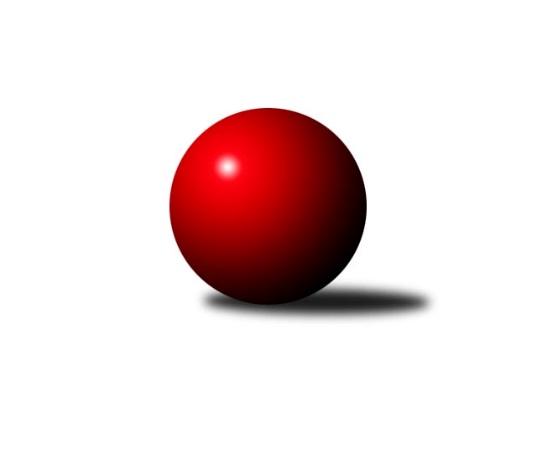 Č.15Ročník 2022/2023	27.1.2023Nejlepšího výkonu v tomto kole: 1714 dosáhlo družstvo: Sokol Přemyslovice COkresní přebor OL PV 2022/2023Výsledky 15. kolaSouhrnný přehled výsledků:TJ Prostějov C	- SK Sigma A	8:2	1628:1597		26.1.TJ Prostějov D	- TJ Sokol Horka nad Moravou	4:6	1586:1703		26.1.KK Lipník B	- KK Troubelice B	8:2	1652:1375		26.1.Sokol Přemyslovice C	- HKK Olomouc C	10:0	1714:1616		27.1.KK Šternberk 	- HKK Olomouc D	5:5	1635:1635		27.1.KK Troubelice A	- HKK Olomouc E	6:4	1565:1537		27.1.Tabulka družstev:	1.	HKK Olomouc D	14	11	2	1	104 : 36 	 	 1678	24	2.	KK Lipník B	14	10	1	3	83 : 57 	 	 1600	21	3.	KK Šternberk	14	8	1	5	81 : 59 	 	 1578	17	4.	TJ Tatran Litovel C	13	8	0	5	73 : 57 	 	 1588	16	5.	TJ Sokol Horka nad Moravou	14	8	0	6	77 : 63 	 	 1603	16	6.	SK Sigma A	14	8	0	6	76 : 64 	 	 1596	16	7.	Sokol Přemyslovice C	14	7	0	7	78 : 62 	 	 1571	14	8.	TJ Prostějov D	14	7	0	7	62 : 78 	 	 1581	14	9.	TJ Prostějov C	14	6	0	8	56 : 84 	 	 1597	12	10.	HKK Olomouc C	14	5	0	9	68 : 72 	 	 1563	10	11.	KK Troubelice B	14	4	0	10	50 : 90 	 	 1507	8	12.	HKK Olomouc E	13	4	0	9	44 : 86 	 	 1522	8	13.	KK Troubelice A	14	2	0	12	48 : 92 	 	 1523	4Podrobné výsledky kola:	 TJ Prostějov C	1628	8:2	1597	SK Sigma A	Zdeněk Chudožilov	 	 208 	 190 		398 	 2:0 	 377 	 	187 	 190		Karel Zvěřina	Marek Čépe	 	 205 	 215 		420 	 2:0 	 403 	 	177 	 226		Miroslav Hyc	Josef Čapka	 	 208 	 212 		420 	 2:0 	 414 	 	192 	 222		František Baslar	Michal Sosík	 	 193 	 197 		390 	 0:2 	 403 	 	192 	 211		Jaroslav Peřinarozhodčí: vedoucí družstevNejlepšího výkonu v tomto utkání: 420 kuželek dosáhli: Marek Čépe, Josef Čapka	 TJ Prostějov D	1586	4:6	1703	TJ Sokol Horka nad Moravou	Denisa Nováková	 	 208 	 201 		409 	 0:2 	 436 	 	225 	 211		Aleš Zaoral	Renata Kolečkářová	 	 164 	 197 		361 	 0:2 	 467 	 	247 	 220		Jiří Vodák	Zdeněk Zapletal	 	 202 	 205 		407 	 2:0 	 405 	 	220 	 185		Miroslav Rédl	Martin Spisar	 	 200 	 209 		409 	 2:0 	 395 	 	199 	 196		František Zatloukalrozhodčí: vedoucí družstevNejlepší výkon utkání: 467 - Jiří Vodák	 KK Lipník B	1652	8:2	1375	KK Troubelice B	Jaroslav Koppa	 	 204 	 217 		421 	 2:0 	 416 	 	191 	 225		Jan Smékal	Zdeněk Khol	 	 152 	 202 		354 	 0:2 	 384 	 	195 	 189		Pavel Řezníček	Martin Sekanina	 	 204 	 222 		426 	 2:0 	 276 	 	153 	 123		Samuel Tomko	Jaroslav Peřina	 	 213 	 238 		451 	 2:0 	 299 	 	140 	 159		Drahoslav Smékalrozhodčí: vedoucí družstevNejlepší výkon utkání: 451 - Jaroslav Peřina	 Sokol Přemyslovice C	1714	10:0	1616	HKK Olomouc C	Milan Dvorský	 	 211 	 233 		444 	 2:0 	 393 	 	211 	 182		Vojtěch Kolla	Bohuslav Toman	 	 200 	 228 		428 	 2:0 	 408 	 	200 	 208		Marian Hošek	Pavel Močár ml.	 	 221 	 204 		425 	 2:0 	 406 	 	211 	 195		Jiří Malíšek	Vít Zapletal	 	 212 	 205 		417 	 2:0 	 409 	 	197 	 212		Petr Vašíčekrozhodčí: Vedoucí družstevNejlepší výkon utkání: 444 - Milan Dvorský	 KK Šternberk 	1635	5:5	1635	HKK Olomouc D	Bohuslav Kocurek	 	 180 	 181 		361 	 0:2 	 403 	 	199 	 204		Petr Mandl	Josef Klaban	 	 195 	 198 		393 	 0:2 	 444 	 	221 	 223		Michal Svoboda	Jiří Miller	 	 241 	 213 		454 	 2:0 	 389 	 	204 	 185		Radek Hejtman	Petr Pick	 	 220 	 207 		427 	 2:0 	 399 	 	191 	 208		Petr Cvrčekrozhodčí: vedoucí družstevNejlepší výkon utkání: 454 - Jiří Miller	 KK Troubelice A	1565	6:4	1537	HKK Olomouc E	Viktor Hula	 	 182 	 199 		381 	 0:2 	 401 	 	207 	 194		Alena Kopecká	Jiří Maitner	 	 209 	 201 		410 	 2:0 	 346 	 	172 	 174		Marie Říhová	Jana Suralová	 	 202 	 171 		373 	 0:2 	 412 	 	205 	 207		Dušan Říha	Miroslav Kotráš	 	 201 	 200 		401 	 2:0 	 378 	 	178 	 200		Alena Machalíčkovározhodčí: vedoucí družstevNejlepší výkon utkání: 412 - Dušan ŘíhaPořadí jednotlivců:	jméno hráče	družstvo	celkem	plné	dorážka	chyby	poměr kuž.	Maximum	1.	Radek Hejtman 	HKK Olomouc D	439.25	301.8	137.5	5.0	8/8	(481)	2.	Vlastimil Hejtman 	HKK Olomouc D	436.61	289.3	147.3	5.6	6/8	(484)	3.	Petr Pick 	KK Šternberk 	431.57	297.3	134.2	5.4	5/6	(481)	4.	Jaroslav Koppa 	KK Lipník B	427.42	297.2	130.3	5.5	4/5	(448)	5.	Jiří Miller 	KK Šternberk 	426.41	291.1	135.3	5.8	5/6	(454)	6.	Jiří Vodák 	TJ Sokol Horka nad Moravou	425.35	292.3	133.1	5.8	6/6	(470)	7.	Michal Sosík 	TJ Prostějov C	423.67	289.1	134.6	6.1	6/9	(449)	8.	Radek Malíšek 	HKK Olomouc C	423.20	295.2	128.0	6.7	6/7	(458)	9.	František Baslar 	SK Sigma A	423.17	295.0	128.1	6.9	7/8	(497)	10.	Jiří Fiala 	TJ Tatran Litovel C	422.56	285.7	136.8	4.8	7/7	(475)	11.	František Zatloukal 	TJ Sokol Horka nad Moravou	422.23	293.1	129.1	5.9	5/6	(453)	12.	Michal Svoboda 	HKK Olomouc D	421.53	290.4	131.2	7.9	6/8	(476)	13.	Miloslav Vaculík 	KK Troubelice B	420.92	288.4	132.5	6.7	6/7	(440)	14.	Jiří Maitner 	KK Troubelice A	417.58	285.1	132.5	8.0	5/6	(455)	15.	Martin Sekanina 	KK Lipník B	416.00	295.2	120.8	7.7	5/5	(441)	16.	Petr Vašíček 	HKK Olomouc C	415.59	289.6	125.9	7.9	7/7	(454)	17.	Petr Mandl 	HKK Olomouc D	413.50	298.7	114.8	12.1	6/8	(446)	18.	Jiří Malíšek 	HKK Olomouc C	409.35	288.0	121.3	7.3	7/7	(456)	19.	Alena Kopecká 	HKK Olomouc E	408.63	280.3	128.3	8.2	5/7	(429)	20.	Jaroslav Peřina 	KK Lipník B	405.75	286.7	119.0	7.0	5/5	(451)	21.	Jiří Ocetek 	-- volný los --	403.12	279.1	124.1	8.1	6/6	(446)	22.	Martin Spisar 	TJ Prostějov D	403.00	288.9	114.1	9.2	6/6	(450)	23.	Aleš Zaoral 	TJ Sokol Horka nad Moravou	402.54	286.4	116.1	11.6	6/6	(437)	24.	Magda Leitgebová 	TJ Prostějov D	402.15	290.6	111.6	9.9	5/6	(443)	25.	Marek Čépe 	TJ Prostějov C	401.55	280.4	121.1	10.8	7/9	(443)	26.	Jiří Zapletal 	Sokol Přemyslovice C	400.75	283.0	117.8	9.8	4/5	(455)	27.	Jan Černohous 	TJ Prostějov C	399.75	276.3	123.5	9.5	6/9	(440)	28.	Dušan Žouželka 	TJ Tatran Litovel C	398.86	282.5	116.3	10.0	7/7	(432)	29.	Petr Cvrček 	HKK Olomouc D	398.75	281.5	117.3	11.0	7/8	(428)	30.	Jiří Kráčmar 	TJ Tatran Litovel C	398.63	280.3	118.3	9.4	5/7	(474)	31.	Zdeněk Zapletal 	TJ Prostějov D	397.92	285.3	112.6	11.5	6/6	(436)	32.	David Rozsypal 	TJ Prostějov C	397.65	276.6	121.1	7.1	8/9	(435)	33.	Kamil Vinklárek 	KK Šternberk 	397.64	281.9	115.8	9.5	5/6	(421)	34.	Jan Smékal 	KK Troubelice B	396.94	278.1	118.8	11.0	7/7	(441)	35.	Alena Machalíčková 	HKK Olomouc E	396.62	285.3	111.3	10.4	6/7	(428)	36.	Josef Čapka 	TJ Prostějov C	393.64	282.2	111.4	11.6	7/9	(420)	37.	Karel Zvěřina 	SK Sigma A	391.83	278.1	113.7	12.8	8/8	(442)	38.	Pavel Toman 	Sokol Přemyslovice C	390.50	272.8	117.8	7.5	4/5	(408)	39.	Josef Klaban 	KK Šternberk 	389.44	274.7	114.8	10.0	5/6	(406)	40.	Denisa Nováková 	TJ Prostějov D	389.31	271.3	118.0	8.4	4/6	(451)	41.	Pavel Řezníček 	KK Troubelice B	387.13	276.6	110.6	11.2	7/7	(408)	42.	Vít Zapletal 	Sokol Přemyslovice C	386.88	269.1	117.8	10.3	4/5	(417)	43.	Michal Dolejš 	KK Lipník B	385.75	273.3	112.5	9.3	4/5	(414)	44.	Renata Kolečkářová 	TJ Prostějov D	382.65	272.2	110.5	10.5	4/6	(442)	45.	Jaromír Vémola 	KK Šternberk 	382.25	280.0	102.3	12.5	4/6	(417)	46.	Jaroslav Peřina 	SK Sigma A	380.44	271.1	109.3	11.5	8/8	(417)	47.	Jiří Vrobel 	TJ Tatran Litovel C	379.81	268.1	111.8	11.7	6/7	(439)	48.	Miroslav Hyc 	SK Sigma A	379.05	273.2	105.8	12.3	6/8	(444)	49.	Bohuslav Toman 	Sokol Přemyslovice C	377.30	272.2	105.1	14.1	5/5	(437)	50.	Libuše Mrázová 	HKK Olomouc E	373.33	260.3	113.0	11.2	6/7	(420)	51.	Josef Šilbert 	-- volný los --	373.25	263.3	110.0	11.4	5/6	(442)	52.	Jana Suralová 	KK Troubelice A	363.75	258.5	105.3	12.3	6/6	(403)	53.	Miroslav Rédl 	TJ Sokol Horka nad Moravou	362.46	256.7	105.8	13.7	6/6	(405)	54.	František Kropáč 	KK Troubelice A	362.25	259.3	102.9	14.3	4/6	(412)	55.	Miroslav Kotráš 	KK Troubelice A	360.55	261.3	99.2	14.8	6/6	(424)	56.	Jaroslav Pospíšil 	-- volný los --	354.95	265.0	90.0	17.4	5/6	(419)	57.	Marie Říhová 	HKK Olomouc E	348.27	262.6	85.6	16.0	5/7	(375)	58.	Václav Suchý 	-- volný los --	333.75	242.3	91.5	17.8	6/6	(356)	59.	Petr Paták 	KK Šternberk 	325.75	245.3	80.5	20.3	4/6	(357)	60.	Drahoslav Smékal 	KK Troubelice B	321.29	238.7	82.6	20.1	7/7	(366)		Petr Hájek 	SK Sigma A	438.88	298.6	140.3	3.5	4/8	(462)		Pavel Močár  ml.	Sokol Přemyslovice C	416.67	287.0	129.7	9.9	3/5	(443)		Viktor Hula 	KK Troubelice A	407.33	270.7	136.7	5.7	2/6	(432)		Vladimír Holík 	TJ Sokol Horka nad Moravou	402.00	278.0	124.0	8.0	1/6	(402)		Marie Kotrášová 	KK Troubelice A	401.27	283.7	117.5	11.3	3/6	(448)		Oldřich Pajchl 	Sokol Přemyslovice C	399.06	275.4	123.7	9.8	3/5	(426)		Eva Paňáková 	TJ Prostějov D	399.00	301.0	98.0	10.0	1/6	(399)		Milan Král 	HKK Olomouc C	396.83	286.8	110.0	11.8	3/7	(414)		Vlastimil Kozák 	TJ Tatran Litovel C	393.67	282.0	111.7	13.0	3/7	(414)		Vojtěch Kolla 	HKK Olomouc C	390.25	279.5	110.8	10.6	4/7	(427)		Milan Dvorský 	Sokol Přemyslovice C	385.75	277.2	108.6	11.6	3/5	(444)		Marian Hošek 	HKK Olomouc C	385.50	268.0	117.5	12.0	2/7	(408)		Dušan Říha 	HKK Olomouc E	385.06	277.6	107.4	12.7	3/7	(412)		Jana Kührová 	TJ Prostějov D	383.33	279.3	104.0	13.0	3/6	(397)		Vilém Zeiner 	KK Lipník B	378.50	285.0	93.5	13.5	2/5	(401)		Miroslav Machalíček 	HKK Olomouc E	373.50	268.2	105.3	13.8	4/7	(430)		Ladislav Polách 	KK Troubelice B	368.80	274.0	94.8	15.2	1/7	(389)		Petr Jurka 	HKK Olomouc D	368.50	269.4	99.1	15.1	2/8	(399)		Bohuslava Fajdeková 	HKK Olomouc E	366.25	266.9	99.4	14.3	4/7	(398)		Zdeněk Chudožilov 	TJ Prostějov C	365.67	274.7	91.0	17.3	3/9	(398)		Zdeněk Khol 	KK Lipník B	364.13	259.9	104.3	14.1	2/5	(398)		Josef Krajzinger 	HKK Olomouc C	353.00	265.0	88.0	20.0	1/7	(353)		Jiří Kolář 	KK Lipník B	352.33	254.9	97.4	13.9	3/5	(402)		Vojtěch Polách 	KK Troubelice B	345.00	248.0	97.0	18.0	1/7	(345)		Jitka Sobotová 	-- volný los --	340.78	242.4	98.3	13.9	3/6	(365)		Lucie Slavíková 	HKK Olomouc C	332.83	241.7	91.2	19.7	2/7	(352)		Jaromír Janošec 	TJ Tatran Litovel C	332.50	245.0	87.5	13.5	2/7	(339)		Lubomír Blinka 	TJ Tatran Litovel C	332.00	244.0	88.0	19.0	1/7	(332)		Svatopluk Opavský 	KK Šternberk 	330.00	248.0	82.0	20.0	1/6	(330)		Bohuslav Kocurek 	KK Šternberk 	325.50	234.5	91.0	13.5	2/6	(361)		Karel Kamínek 	TJ Sokol Horka nad Moravou	316.50	242.0	74.5	21.0	2/6	(345)		Jan Oprštěný 	-- volný los --	312.00	230.3	81.7	19.7	1/6	(331)		Samuel Tomko 	KK Troubelice B	276.00	204.0	72.0	24.0	1/7	(276)Sportovně technické informace:Starty náhradníků:registrační číslo	jméno a příjmení 	datum startu 	družstvo	číslo startu
Hráči dopsaní na soupisku:registrační číslo	jméno a příjmení 	datum startu 	družstvo	27253	Samuel Tomko	26.01.2023	KK Troubelice B	27157	Petr Vavřík	01.12.2022	TJ Prostějov C	14700	Vladimír Holík	28.10.2022	TJ Sokol Horka nad Moravou	26400	Vojtěch Kolla	11.11.2022	HKK Olomouc C	21461	Josef Krajzinger	14.10.2022	HKK Olomouc C	7579	Dušan Říha	27.01.2023	HKK Olomouc E	15427	Jaromír Janošec	26.01.2023	TJ Tatran Litovel C	8124	Vilém Zeiner	13.10.2022	KK Lipník B	9088	Marian Hošek	27.01.2023	HKK Olomouc C	Program dalšího kola:16. kolo2.2.2023	čt	17:00	TJ Tatran Litovel C - KK Troubelice A	2.2.2023	čt	17:00	KK Troubelice B - TJ Prostějov C	3.2.2023	pá	17:00	HKK Olomouc E - KK Šternberk 				TJ Sokol Horka nad Moravou - -- volný los --	3.2.2023	pá	17:00	HKK Olomouc D - Sokol Přemyslovice C	3.2.2023	pá	17:00	HKK Olomouc C - KK Lipník B	3.2.2023	pá	17:00	SK Sigma A - TJ Prostějov D	Nejlepší šestka kola - absolutněNejlepší šestka kola - absolutněNejlepší šestka kola - absolutněNejlepší šestka kola - absolutněNejlepší šestka kola - dle průměru kuželenNejlepší šestka kola - dle průměru kuželenNejlepší šestka kola - dle průměru kuželenNejlepší šestka kola - dle průměru kuželenNejlepší šestka kola - dle průměru kuželenPočetJménoNázev týmuVýkonPočetJménoNázev týmuPrůměr (%)Výkon6xJiří VodákHorka4674xJiří FialaLitovel C118.484616xJiří FialaLitovel C4612xJaroslav PeřinaLipník B116.784513xJiří MillerŠternberk4546xJiří MillerŠternberk116.064541xJaroslav PeřinaLipník B4512xJiří Ocetek-- volný los --114.634462xJiří Ocetek-- volný los --4467xJiří VodákHorka113.644671xMilan DvorskýPřemky C4444xMichal SvobodaOlomouc D113.5444